BCH ĐOÀN TP. HỒ CHÍ MINH	ĐOÀN TNCS HỒ CHÍ MINH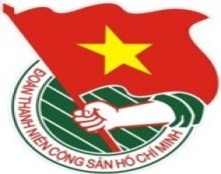 	_____		TUẦN LỄ	                       TP. Hồ Chí Minh, ngày 08 tháng 10 năm 2015	42/2015LỊCH LÀM VIỆC CỦA BAN THƯỜNG VỤ THÀNH ĐOÀN(Từ 12-10-2015 đến 18-10-2015)---------CHÀO MỪNG ĐẠI HỘI ĐẠI BIỂU ĐẢNG BỘ THÀNH PHỐ HỒ CHÍ MINH LẦN THỨ X, NHIỆM KỲ 2015 – 2020Trọng tâm:Lễ tuyên dương và trao Giải thưởng Nguyễn Văn Trỗi lần VIII – năm 2015Làm việc với Đoàn các trường Đại học – Cao đẳng – Trung cấp chuyên nghiệp về chương trình công tác Đoàn và phong trào thanh niên năm học 2015 - 2016* Lưu ý: Lịch làm việc thay thư mời trong nội bộ cơ quan Thành Đoàn.Các đơn vị có thể tải trên Trang Thông tin điện tử Thành Đoàn (www.thanhdoan.hochiminhcity.gov.vn) vào sáng thứ 7 hàng tuần.	TL. BAN THƯỜNG VỤ THÀNH ĐOÀN	CHÁNH VĂN PHÒNG	(Đã ký)	Hồ Thị Đan ThanhNGÀYGIỜNỘI DUNG - THÀNH PHẦNĐỊA ĐIỂMTHỨ HAI12-1008g00Dự Lễ khai khóa năm học 2015 – 2016 của Đại học Quốc gia TP. Hồ Chí Minh (TP: đ/c Thắng, Ban TNTH)ĐHQG TP08g00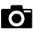 Dự buổi tiếp đoàn kiểm tra của Bộ Công an và Trung ương Đoàn về việc thực hiện Nghị quyết liên tịch số 03-NQLT/TWĐ-BCA (TP: đ/c H.Sơn, T.Đạt, M.Linh)HT08g00Dự Hội thảo góp ý dự thảo Luật Báo chí (sửa đổi) của Đoàn Đại biểu Quốc hội TP. Hồ Chí Minh (TP: đ/c Hương)2 Bis Lê Duẩn08g30Họp giao ban Thường trực – Văn phòng (TP: Thường trực, VP)P.B213g30Dự Hội nghị sơ kết 03 năm triển khai thực hiện cuộc vận động xây dựng phong cách cán bộ Đoàn Khối Dân - Chính - Đảng Thành phố (TP: đ/c Q.Sơn, K.Hưng, Ban TNTH, Ban TC)Sở KHCN14g00Họp Ban Chỉ đạo, Ban tổ chức đón tiếp Tàu Thanh niên Đông Nam Á năm 2015 (TP: đ/c Thắng, K.Vân, thành viên BTC)P.C615g30Họp các đơn vị tham gia chăm sóc cây trồng của công trình trồng 500.000 cây ven sông kênh rạch (TP: đ/c H.Sơn, B.Cường, Ban MT-ANQP-ĐBDC, TT CTXH, Thường trực Quận Đoàn 12, Thủ Đức, Bình Thạnh, Hóc Môn, Nhà Bè, Bình Chánh, Củ Chi, theo TM)P.A216g00Họp Ban Chấp hành Công đoàn Cơ quan Thành Đoàn mở rộng quý IV năm 2015 (TP: đ/c T.Quang, T.Phong, UVBCH, UBKT CĐCQTĐ, Chủ tịch Công đoàn CSTV, Công đoàn BP)P.C6THỨ BA13-1007g30Hội nghị tổng kết 5 năm liên tịch giữa 3 đơn vị công tác thanh thiếu niên Chữ thập đỏ khối trường học giai đoạn 2010 - 2015, triển khai chương trình liên tịch giai đoạn 2015 - 2020 (TP: đ/c H.Sơn, B.Cường, Nhã, Ban MT-ANQP-ĐBDC, Ban TNTH, TT.CTXH TN TP, Thường trực Quận - Huyện Đoàn)HT NVHTN07g30Lớp bồi dưỡng kiến thức quốc phòng và an ninh cho đối tượng 4 năm 2015 (TP: đ/c Q.Sơn, Ban TC, học viên theo Kế hoạch số 257-KH/TĐTN-BTC)HT08g00Dự Đại hội đại biểu Đảng bộ thành phố lần thứ X, nhiệm kỳ 2015 – 2020 – 5 ngày (TP: đ/c M.Cường, Thắng)HTTP08g00Làm việc với Ban Thường vụ Đoàn Trường Đại học Công nghệ TP. Hồ Chí Minh về chương trình công tác Đoàn và phong trào thanh niên năm học 2015 - 2016 (TP: đ/c P.Thảo, Ban TNTH, Ban TC)Cơ sở08g30Họp bàn kế hoạch tổng kết chương trình liên tịch giữa Ban Thường vụ Thành Đoàn và Câu lạc bộ Truyền thống kháng chiến thành phố (TP: đ/c Q.Sơn, Ban Tuyên giáo)114 Nam Kỳ Khởi NghĩaNGÀYGIỜNỘI DUNG - THÀNH PHẦNĐỊA ĐIỂMTHỨ BA13-10(TIẾP THEO)08g30Làm việc với Ban Thường vụ Đoàn trường Trung cấp Văn thư lưu trữ Trung ương 2 về chương trình công tác Đoàn và phong trào thanh niên năm học 2015 - 2016 (TP: đ/c Hương, Ban Tuyên giáo, Ban TNTH)Cơ sở08g30Làm việc với Ban điều hành dự án khoa học giáo dục Stem Việt Nam (TP: đ/c Thành, Sự)LH các hội KHKT TP09g00Làm việc với Ban Thường vụ Đoàn Trường Cao đẳng Văn hóa nghệ thuật và Du lịch Sài Gòn về chương trình công tác Đoàn và phong trào thanh niên năm học 2015 - 2016 (TP: đ/c Thanh, VP, Ban TNTH)Cơ sở09g00Làm việc với Ban Thường vụ Đoàn trường Đại học Kinh tế TP.HCM về chương trình công tác Đoàn và phong trào thanh niên năm học 2015 - 2016 (TP: đ/c K.Vân, Ban TNTH, Ban Quốc tế)Cơ sở10g00Làm việc với Ban Thường vụ Đoàn Trường Đại học Mở về chương trình công tác Đoàn và phong trào thanh niên năm học 2015 - 2016 (TP: đ/c Q.Sơn, P.Thảo, Ban TNTH, Ban TC)Cơ sở10g30Làm việc với Ban Thường vụ Đoàn Trường Dự bị Đại học về chương trình công tác Đoàn và phong trào thanh niên năm học 2015 - 2016 (TP: đ/c Thành, Ban Thiếu nhi, Ban Thanh niên trường học)Cơ sở14g00Họp Ban Thường vụ Thành Đoàn (TP: đ/c M.Cường, BTV Thành Đoàn, VP)P.B217g00Họp Thường trực – Văn phòng Hội Sinh viên thành phố (TP: đ/c Thắng, K.Hưng, V.Linh, VP Hội SV TP)P.B217g00Thăm, tăng quà cho thanh niên công nhân tại các khu lưu trú, nhà trọ tại huyện Củ Chi (TP: đ/c T.Quang, Ban CNLĐ)Cơ sở18g00Họp cán bộ Thành Đoàn phụ trách hoạt động tham quan và giao lưu trong chương trình Tàu Thanh niên Đông Nam Á và Nhật Bản năm 2015 (TP: đ/c K.Vân, K.Hưng, cán bộ Thành Đoàn theo phân công, đại diện Thường trực cơ sở Đoàn theo phân công)P.C6THỨ TƯ14-1009g00
Làm việc với Ban Thường vụ Đoàn Cơ quan Đại học Quốc gia về chương trình công tác Đoàn và phong trào thanh niên năm học 2015 - 2016 (TP: đ/c Q.Sơn, P.Thảo, Ban Tổ chức, Ban TNTH)Cơ sở09g00Làm việc với Ban Thường vụ Đoàn Khối Bộ Văn hóa, Thể thao và Du lịch về chương trình công tác Đoàn và phong trào thanh niên năm học 2015 - 2016 (TP: đ/c Đ.Thanh, VP, Ban TNTH)Cơ sở09g00Họp Ban Tổ chức lớp tập huấn đội hình phản ứng nhanh an toàn giao thông (TP: đ/c T.Phương, Q.Duy, thành viên BTC lớp)P.A209g30Làm việc với Ban Thường vụ Đoàn trường Cao đẳng Kỹ thuật Cao Thắng về chương trình công tác Đoàn và phong trào thanh niên năm học 2015 - 2016 (TP: đ/c Hương, Ban Tuyên giáo, Ban TNTH)Cơ sở10g00Làm việc với Ban Thường vụ Đoàn Trường Cao đẳng kinh tế - kỹ thuật miền Nam về chương trình công tác Đoàn và phong trào thanh niên năm học 2015 - 2016 (TP: đ/c Thành, Ban Thiếu nhi, Ban TNTH)Cơ sở13g30Dự Chương trình đối thoại giữa Ban Thường vụ Đoàn Sở Y tế với Bí thư chi đoàn - Chủ đề “Đổi mới hoạt động phong trào Đoàn gắn với chuyên môn trong thanh niên ngành Y tế (TP: đ/c Q.Sơn, Ban CNLĐ, Ban TC)HTBVND Gia Định14g00Họp nhóm phụ trách chương trình ở nhà dân trong chương trình Tàu Thanh niên Đông Nam Á và Nhật Bản năm 2015 (TP: đ/c H.Sơn, T.Phương, thành viên nhóm, đại diện Thường trực Quận Đoàn 1, 2, 3, 4, 5, 6, 7, 10, 11, Phú Nhuận, Bình Thạnh, Tân Bình, Gò Vấp, Bình Tân)P.B214g00Dự Hội nghị Ban Chấp hành Đoàn Tổng Cty Nông nghiệp Sài Gòn (TP: đ/c Thanh, Ban Tổ chức)Cơ sở14g00Dự tọa đàm “Xây dựng mẫu hình thanh niên công nhân thành phố” của Quận Đoàn Gò Vấp (TP: đ/c Hương)Cơ sởNGÀYGIỜNỘI DUNG - THÀNH PHẦNĐỊA ĐIỂMTHỨ TƯ14-1014g00
Khảo sát địa điểm tổ chức Lễ đón và tiễn Tàu Thanh niên Đông Nam Á và Nhật Bản năm 2015 (TP: đ/c K.Vân, Thạch, H.Phúc, Ban Quốc tế)Cảng Cát Lái(TIẾP THEO)16g00Họp Hội đồng khoa học triển khai nội dung và quy chế chấm đề tài vòng Bán kết Giải thưởng Sinh viên Nghiên cứu khoa học Euréka lần XVII năm 2015 (TP: đ/c Thành, Sự, thành viên Hội đồng theo TM)HT18g30Dự Hội thi Bí thư Chi đoàn giỏi năm 2015 chủ đề “Bản lĩnh Bí thư - Sức sống Chi đoàn” của Quận Đoàn 8 (TP: đ/c Thắng, K.Vân, Ban Tổ chức, Ban MT-ANQP-ĐBDC)TT BDCT Quận 8THỨ NĂM15-1007g30Hội nghị tập huấn Ban Chỉ huy Liên đội toàn thành năm học 2015 – 2016 – Khối Tiểu học (TP: đ/c H.Sơn, Ban Thiếu nhi)Trường Đoàn Lý Tự Trọng07g30Dự Lễ khai giảng năm học 2015 – 2016 của Trường Đại học Nông lâm TP. Hồ Chí Minh (TP: đ/c Thanh)Cơ sở07g30
Báo cáo chuyên đề công tác giáo dục – cả ngày (TP: đ/c Hương)Trường Đoàn Lý Tự Trọng08g00Họp nhóm phụ trách các chương trình giao lưu giữa đại biểu Tàu Thanh niê Đông Nam Á với đoàn viên, thanh niên thành phố (TP: đ/c Q.Sơn, K.Hưng, theo thông báo phân công)P.B208g00Kiểm tra chuyên đề đơn vị sự nghiệp trực thuộc Thành Đoàn năm 2015 (TP: đ/c Liễu, P.Thảo, M.Hòa, Thạch, M.Phương, Trà)Theo TB14g30Lễ Dâng hoa Chủ tịch Hồ Chí Minh, Chủ tịch Tôn Đức Thắng và Khu tưởng niệm Anh hùng liệt sĩ Nguyễn Văn Trỗi của các điển hình được trao Giải thưởng Nguyễn Văn Trỗi lần VIII – năm 2015 (TP: đ/c H.Sơn, T.Quang, Ban CNLĐ, các điển hình)Các địa điểm15g00Làm việc với Ban Thường vụ Đoàn Trường Đại học Tôn Đức Thắng về chương trình công tác Đoàn và phong trào thanh niên năm học 2015 - 2016 (TP: đ/c Thành, Ban Thiếu nhi, Ban TNTH)Cơ sở17g30Tham dự Lễ Tổng kết, trao giải Cuộc thi Sáng tạo thanh thiếu niên nhi đồng toàn quốc lần XI năm 2015 - 2 ngày (TP: đ/c K.Thành, thí sinh)Hà Nội18g00Lễ tuyên dương và trao Giải thưởng Nguyễn Văn Trỗi lần VIII – năm 2015 (TP: đ/c M.Cường, Thắng, H.Sơn, Q.Sơn, UVBTV Thành Đoàn, Ban Tổ chức lễ tuyên dương, theo thông báo)HT NVHTN18g00Họp bộ phận phụ trách lực lượng tình nguyện viên tham gia đón tiếp Tàu Thanh niên Đông Nam Á và Nhật Bản năm 2015 (TP: đ/c K.Vân, H.Minh, Ban Quốc tế)P.C6THỨ SÁU16-1007g30Làm việc với Ban Thường vụ Đoàn trường Đại học Khoa học Tự nhiên về chương trình công tác Đoàn và phong trào thanh niên năm học 2015 - 2016 (TP: đ/c H.Sơn, T.Phương, Ban MT-ANQP-ĐBDC, Ban TNTH)Cơ sở07g30Lớp bồi dưỡng kiến thức quốc phòng và an ninh cho đối tượng 4 năm 2015 (TP: đ/c P.Thảo, BTC, học viên)HT08g00Làm việc với Ban Thường vụ Đoàn Trường Đại học Sư phạm Thể dục thể thao TP. Hồ Chí Minh về chương trình công tác Đoàn và phong trào thanh niên năm học 2015 - 2016 (TP: đ/c Đ.Thanh, VP, Ban TNTH)Cơ sở08g00Làm việc với Ban Thường vụ Đoàn Trường Đại học Công nghệ Sài Gòn về chương trình công tác Đoàn và phong trào thanh niên năm học 2015 - 2016 (TP: đ/c Hương, Ban Tuyên giáo, Ban TNTH)Cơ sở08g00Dự lễ tuyên dương điển hình thực hiện tốt phong trào thi đua “4 nhất” Cụm Xây dựng – giao thông (TP: đ/c T.Quang, P.Liên)Cơ sở10g00Làm việc với Ban Thường vụ Đoàn trường Đại học Hoa Sen về chương trình công tác Đoàn và phong trào thanh niên năm học 2015 - 2016 (TP: đ/c H.Sơn, T.Phương, Ban MT-ANQP-ĐBDC, Ban TNTH)Cơ sở10g00Dự Lễ kỷ niệm 20 năm thành lập Hội Hữu nghị Việt Nam - Đông Nam Á Thành phố Hồ Chí Minh (TP: đ/c K.Vân, Ban Quốc tế)Nhà Hữu nghị TPNGÀYGIỜNỘI DUNG - THÀNH PHẦNĐỊA ĐIỂMTHỨ SÁU16-10(TIẾP THEO)13g30Làm việc với BTV Đoàn trường Đại học Giao thông Vận tải TP.HCM về chương trình công tác Đoàn và phong trào thanh niên năm học 2015 - 2016 (TP: đ/c H.Sơn, T.Phương, Ban MT-ANQP-ĐBDC, Ban TNTH)Cơ sở14g00
Làm việc với Ban Thường vụ Đoàn trường Đại học Quốc tế - ĐHQG TP.HCM về chương trình công tác Đoàn và phong trào thanh niên năm học 2015 - 2016 (TP: đ/c K.Vân, Ban TNTH, Ban Quốc tế)Cơ sở15g30Làm việc với Ban Thường vụ Đoàn trường Đại học Kinh tế Tài chính TP.HCM về chương trình công tác Đoàn và phong trào thanh niên năm học 2015 - 2016 (TP: đ/c H.Sơn, T.Phương, Ban MT-ANQP-ĐBDC)Cơ sở16g30Họp Ban Tổ chức Chương trình Vinh danh thủ khoa (TP: đ/c Thắng, V.Linh, Hải Đạt, Xuân Dũng, VP Hội SVTP, TT HTHSSVTP)P.B216g30Họp lãnh đạo các Ban – Văn phòng Thành Đoàn góp ý dự thảo định hướng công tác Đoàn và phong trào thanh thiếu nhi thành phố năm 2016 (TP: đ/c Thanh, lãnh đạo các ban)P.A217g00Dự chương trình đồng hành cùng thanh niên công nhân và người lao động trẻ tại Cty TNHH Việt Vương – Quận 12 (TP: đ/c T.Quang, Ban CNLĐ)Quận 12THỨ BẢY17-1007g00Tập huấn thí sinh Cuộc thi “Thử thách sáng tạo cùng Intel Glileo” lần II năm 2015 - 2 ngày (TP: đ/c Thành, Intel Việt Nam, IBM, Everest, thí sinh)HT08g00Sinh hoạt chuyên đề Cụm Thi đua số 8 (TP: đ/c H.Sơn, T.Phương, K.Hưng, VP Hội SVTP, VP Hội LHTNTP, các đơn vị Cụm Thi đua số 8)P.C613g30Báo cáo chuyên đề nghiệp vụ công tác văn phòng (TP: đ/c Thanh)Trường Đoàn Lý Tự Trọng08g00Báo cáo chuyên đề cho cán bộ Đoàn Quận 11 (TP: đ/c Liễu)Cơ sở08g00Chương trình Trí thức Khoa học trẻ tình nguyện, tập huấn chuyên đề “Kỹ thuật chăn nuôi bò đực lai lấy thịt” – cả ngày (TP: đ/c Thành, theo TM)Đồng Tháp08g30Tập huấn công tác phòng cháy và chữa cháy (TP: đ/c Thanh, Thạch, cán bộ Thành Đoàn theo phân công)Thành Đoàn13g30Thăm, tặng quà cho thanh niên công nhân Công ty TNHH Sedovina – Quận Gò Vấp (TP: đ/c T.Quang, Ban CNLĐ)Quận Gò Vấp18g00Chương trình nghệ thuật chào mừng thành công Đại hội Đại biểu Đảng bộ TP lần X, nhiệm kỳ 2015 - 2020 (TP: đ/c M.Cường, Thắng, H.Sơn, Q.Sơn, BTV Thành Đoàn, Ban Tuyên giáo, NVH Thanh niên, Thường trực cơ sở Đoàn trực thuộc Thành Đoàn và ĐVTN TP theo thông báo)Sân 4A NVHTN19g00
Dự chương trình tuyên dương Người con hiếu thảo năm 2015 Quận Thủ Đức (TP: đ/c T.Phương, Trung)Cơ sởCHỦ NHẬT18-1008g00Ngày chủ nhật xanh – tổng vệ sinh cơ quan của Công đoàn CSTV Khối Phong trào (TP: đ/c M.Cường, Thắng, K.Hưng, công đoàn viên, đoàn viên chi đoàn, cán bộ Thành Đoàn)Cơ quan Thành Đoàn08g00Phỏng vấn tuyển chọn tình nguyện viên đón tiếp Tàu Thanh niên Đông Nam Á và Nhật Bản năm 2015 - cả ngày (TP: đ/c Thắng, K.Vân, Ban Quốc tế, CLB Quốc tế Thanh niên)HT & P.C608g00Báo cáo chuyên đề lớp tập huấn cán bộ Đoàn trường ĐH Văn Lang (TP: đ/c Thanh)Cơ sở14g00
Báo cáo chuyên đề Cộng đồng ASEAN cho đoàn viên thanh niên Quận Đoàn Thủ Đức (TP: đ/c K.Vân)Cơ sở